Sprawozdanie z realizacji dokumentu„Roczny program współpracy 
Gminy Raków z organizacjami pozarządowymi i innymi podmiotami prowadzącymi działalność pożytku publicznego na rok 2022”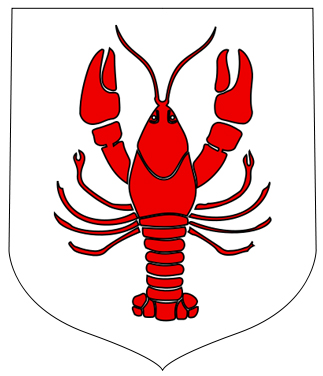 Raków, maj 2023 r.Sprawozdanie z wykonania dokumentu „Roczny program współpracy Gminy Raków z organizacjami pozarządowymi i innymi podmiotami prowadzącymi działalność pożytku publicznego na rok 2022” sporządzone zostało na podstawie art. 5a., ust. 3. ustawy z dnia 24 kwietnia 2003 r. 
o działalności pożytku publicznego i o wolontariacie (t.j. Dz. U. z 2023 r. poz. 571.) oraz § 24. dokumentu „Roczny program współpracy Gminy Raków z organizacjami pozarządowymi i innymi podmiotami prowadzącymi działalność pożytku publicznego na rok 2022” stanowiącym załącznik do uchwały nr LI/353/2021 Rady Gminy Raków z dnia 26 listopada 2021 r.Konsultacje społeczne programu przeprowadzone zostały z podmiotami uprawnionymi do  konsultacji wymienionymi w art. 3. ust. 2. i 3. ustawy o działalności pożytku publicznego 
i o wolontariacie. Zostały przeprowadzone w okresie od 15 do 19 listopada 2021 r. poprzez  zamieszczenie projektu dokumentu „Roczny program współpracy Gminy Raków z organizacjami pozarządowymi i innymi podmiotami prowadzącymi działalność pożytku publicznego na rok 2022” na  stronie internetowej gminy www.rakow.pl, w Biuletynie Informacji Publicznej https://bip.rakow.pl  oraz na tablicy ogłoszeń w Urzędzie Gminy.Priorytetowymi zadaniami publicznymi były:kultura, sztuka, ochrona dóbr kultury i dziedzictwa narodowego:organizowanie wydarzeń kulturalnych, w szczególności wystaw, festiwali, koncertów, wydarzeń artystycznych;edukacja i działania aktywizujące mieszkańców, w szczególności dzieci i młodzież;działania na rzecz kultury i tożsamości lokalnej;promowanie lokalnych twórców;wydawanie niskonakładowych, niekomercyjnych publikacji;wspieranie i upowszechnianie kultury fizycznej:popularyzacja sportu i turystyki wśród dzieci i młodzieży poprzez organizowanie lokalnych imprez sportowych z elementami edukacji;wszelkie formy aktywności fizycznej dla osób niepełnoletnich i dorosłych, w tym także w połączeniu z promocją turystyki;tworzenie  warunków,  w  tym  organizacyjnych, sprzyjających rozwojowi sportu 
i aktywności fizycznej;uczestnictwo zawodników, klubów i stowarzyszeń w rozgrywkach i zawodach sportowych.Na podstawie uchwalonego programu, 17 marca 2022 r. ogłoszony został otwarty konkurs ofert na wsparcie lub powierzenie zadania publicznego z zakresu kultury, sztuki, ochrony dóbr kultury 
i dziedzictwa narodowego oraz wspierania i upowszechnianie kultury fizycznej dla organizacji pozarządowych oraz podmiotów uprawnionych.W wyniku przeprowadzonego postępowania konkursowego zawarto umowy na realizację następujących zadań:I. Z zakresu kultury, sztuki, ochrony dóbr i dziedzictwa narodowego:„Kultura, sztuka i edukacja – działania aktywizujące dzieci i młodzież z terenu gminy Raków”. Wniosek na wsparcie zadania publicznego złożony przez Gminne Towarzystwo Sportowe w Rakowie dofinansowany został kwotą 3 000,00 zł.II. Z zakresu wspierania i upowszechniania kultury fizycznej:„Prowadzenie rozgrywek sportowych drużyny piłkarskiej GTS Raków”. Wniosek na powierzenie zadania publicznego złożony przez Gminne Towarzystwo Sportowe w Rakowie, sfinansowany został kwotą 12 000,00 zł.W trybie małych zleceń przekazano 6 000,00 zł dla Świętokrzyskiego Banku Żywności na realizację zadania: „Pozyskiwanie artykułów żywnościowych dla najuboższych mieszkańców gminy Raków” oraz 900,00 zł dla Stowarzyszenia Lokalna Organizacja Turystyczna „Góry Świętokrzyskie” na realizację zadania "Zakup drogowskazu szczytu Korony Gór Świętokrzyskich – Jaźwiny”.Wykaz informacji własnych i zewnętrznych dotyczących organizacji pozarządowych, przekazanych na stronie internetowej www.rakow.pl w 2022 r.:Konsultacje społeczneEwaluacja procesu realizacji Lokalnej Strategii Rozwoju na lata 2014-2020;Informacja ws. konsultacji dokumentu "Roczny program współpracy Gminy Raków 
z organizacjami pozarządowymi i innymi podmiotami prowadzącymi działalność pożytku publicznego na rok 2023";Konsultacje – „Roczny program współpracy Gminy Raków z organizacjami pozarządowymi 
i innymi podmiotami prowadzącymi działalność pożytku publicznego na rok 2023”;Protokół z przeprowadzenia konsultacji społecznej.SpotkaniaSerdecznie zapraszamy do Barda na Piknik Rodzinny;Festyn rodzinny w Bardzie;Rakowska Akademia Fundacji PZU Edycja nr 2! – Wyjazdy edukacyjne i sportowe;Podsumowanie projektu edukacyjnego pt. Rakowska akademia fundacji PZU Edycja nr 2!Zapraszamy do udziału w tworzeniu Lokalnej Strategii Rozwoju na lata 2021-2027;Młodzieżowa Drużyna Pożarnicza OSP Szumsko odwiedziła Jednostkę Ratowniczo - Gaśniczą nr 4 w Chmielniku;Lubię to! – wakacyjne działania sportowe dla dzieci i młodzieży szkolnej z terenu Gminy Raków;Rowerem przez Gminę Raków;Rowerowe i piesze podróże;Kulinarne spotkania w kuchni – warsztaty kulinarne tradycyjnych dań związanych z ziemią rakowską i regionem świętokrzyskim;Zaproszenie do tworzenia Lokalnej Strategii Rozwoju na lata 2021-2027;Powstanie fundacja;Ogólnopolskie Targi Organizacji Pozarządowych NGO-EXPO - 27-28.10.2022 r.;Od zimioka do prażoka – wyjazd edukacyjny do Muzeum Wsi Kieleckiej – Parku Etnograficznego w Tokarni;Koło Gospodyń Wiejskich "Głuchowianki" w Głuchowie zaprasza na bożonarodzeniowe warsztaty artystyczno-florystyczne;Koło Gospodyń Wiejskich "Głuchowianki" w Głuchowie zaprasza na Kongres Kół Gospodyń Wiejskich z gminy Raków, Pierzchnica i Chmielnik;Maszerujemy po zdrowy styl życia;Nordic walking - sposób na zdrowy styl życia;Nordic walking dla dzieci i młodzieży z Ociesęk;Patriotyczny marsz nordic walking z młodzieżą szkolną z Szumska;Warsztaty w ramach projektu "Senior może wszystko";Ze sportem nam do twarzy!;I Rajd Nordic Walking – Ruch to zdrowie!;II Rajd nordic Walking –  leśnymi szlakami przemierzamy Szumsko;III Rajd nordic Walking – pieszo przez Bardo!;IV Rajd Nordic Walking – zdobywamy szczyt Jaźwina w Ociesękach;V Rajd nordic walking – okolice Rakowa bez tajemnic;VI Rajd nordic walking – podsumowanie i zakończenie działań rajdowych;Koszykówka i piłka nożna – zajęcia sportowe dla dzieci i młodzieży;Akrobatyka i gimnastyka - podsumowanie działań sportowych.Konkursy dla organizacji i mieszkańcówOtwarty konkurs ofert na wsparcie lub powierzenie realizacji zadań publicznych dla organizacji pozarządowych oraz podmiotów uprawnionych w 2022 r.;Zaproszenie do XI Gminnego Konkursu Palm Wielkanocnych;XI Gminny Konkurs Palm Wielkanocnych rozstrzygnięty!;Ogłoszenie wyników otwartego konkursu ofert na wsparcie lub powierzenie ofert realizacji zadań publicznych dla organizacji pozarządowych oraz podmiotów uprawnionych w 2022 r.;KONKURS "EKOlider".Oferty pozakonkursoweOferta – tryb małych zleceń;Oferta - tryb małych zleceń.PromocjaDrugie miejsce dla KGW Raków na Kiermaszu Wielkanocnym w Górnie;KGW Głuchowianki na przeglądzie kół w Maleńcu;Konkursy kulinarne w Tokarni;Głosuj na KGW w Szumsku w festiwalu "Polska Od Kuchni";Drugie miejsce KGW Szumsko w Świętokrzyskim Półfinale Festiwalu "Polska od Kuchni"II Festiwal Smaków Babiego Lata.OkolicznościoweNowy wóz bojowy dla OSP w Chańczy;Lokalna Organizacja Turystyczna poszukuje stażysty;Fundacja Dom Seniora im. Sue Ryder w Pierzchnicy zaprasza seniorów;Akademia Rozwoju – Fundacja Polskiego Funduszu Rozwoju rozpoczyna nowy Program społeczno-rozwojowy dla kobiet;W ciągłej gotowości niesienia pomocy będącym w potrzebie;EkoWarsztaty;Gminne Zawody Sportowo-Pożarnicze jednostek Ochotniczych Straży Pożarnych - 2022 rok;Szlachetna Paczka poszukuje WOLONTARIUSZY!! Mile widziani mieszkańcy gminy RAKÓW lub osoby, które by chciały działać na tym terenie.Bardzo dobrze układała się współpraca z kołami gospodyń wiejskich przy organizacji okolicznościowych lub stałych uroczystości, a także wydarzeń promujących gminę Raków. W gminie Raków 13 grudnia 2022 r. odbył się Pierwszy Międzygminny Kongres Kół Gospodyń Wiejskich, 
w którym uczestniczyli członkowie dziesięciu kół z gminy Chmielnik, Pierzchnica i Raków.Na wsparcie liczyć mogą także Ochotnicze Straże Pożarne, które gmina Raków wspiera we współfinansowaniu zakupu sprzętu lub w trakcie przygotowań uroczystości i zawodów strażackich.Główny cel Programu jakim jest budowanie partnerstwa pomiędzy gminą, a organizacjami pozarządowymi poprzez wspieranie ich w realizacji ważnych celów społecznych został zrealizowany.SporządziłZatwierdzamDariusz JóźwikWójt Gminy Raków/-/Damian Szpak